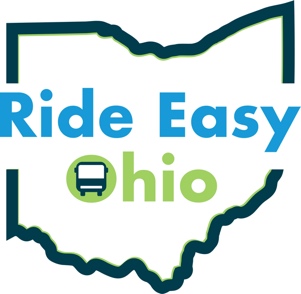 Ride Easy Ohio
in partnership with:Delete this copy and insert your logo here.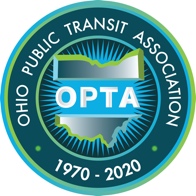 